ঈদের খুশি
কমল কুজুর
----

বহুদিন পর একটু হাসি
একটু সুখ খুনসুটি, 
চাঁদ উঠেছে দূর গগনে
সবাই তাই বেজায় খুশি।

সিঁড়ি ছাদে খোকন সোনা 
করে শুধু আনাগোনা, 
খুকি বসে হিসেব কষে
মেহেদী সে লাগাবেনা শেষে।

মা খালারা ব্যস্ত ভীষণ
কাল আছে শত আয়োজন, 
বাবা-চাচা ছুটছে সবাই
সীমিত আকারে করবে সদাই।

দাদু বসে গল্প শোনায়
কত্ত কী ছিল আমাদের সময়, 
দাদি শুধু মুচকি হাসে
সুখগুলো তার স্মৃতিতে ভাসে।

ছোট চাচুর মুখটি বেজার 
ঘোরাঘুরি হলো না এবার, 
ছোট খালা মেহেদী বাটে
দুটি হাত রাঙাবে সে যে।

ঈদ এল রে সবার ঘরে
দুঃখ আর রবে নারে, 
ধনী গরীব সবে মিলে
যোগ দিই আনন্দ মিছিলে। 
-----
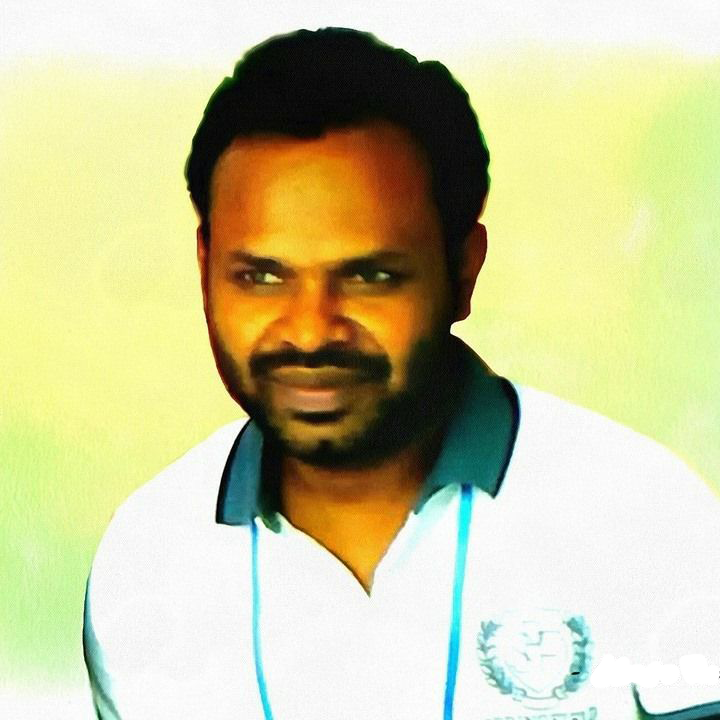 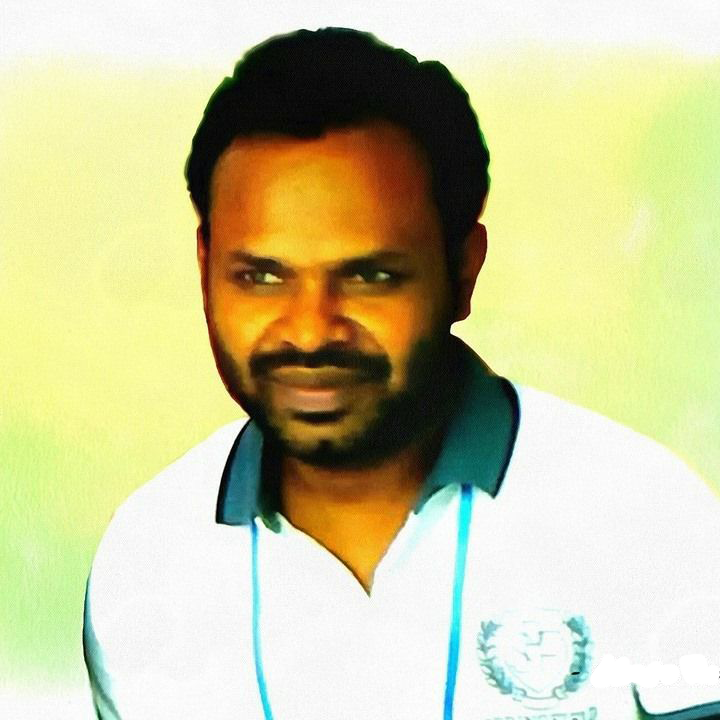 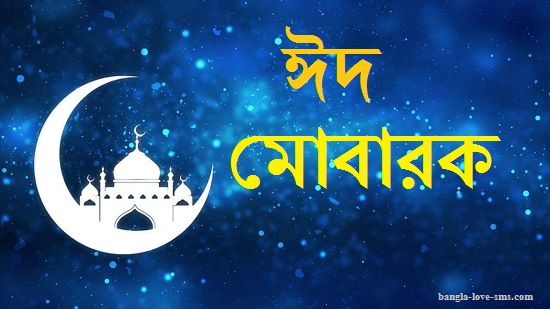 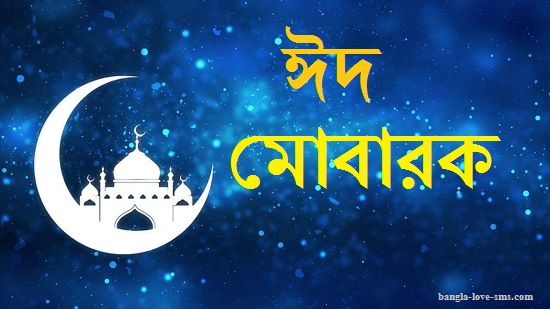 